AHSUM Councillor Application Form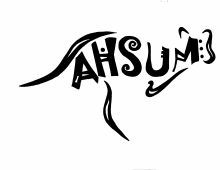 ResponsibilitiesTo represent the student body of your year, of one AHS program (e.g. 1st year Kinesiology, 2nd year Health Studies, etc.)To attend AHSUM Council meetings (occurring once every three weeks)To speak for the interests of their class on matters discussed at AHSUM CouncilTo relay pertinent information about AHSUM and AHSUM affiliate groups to their classTo work in conjunction with their relevant program rep concerning any undergraduate issues within their programEligibilityEligible Councillors must be enrolled in the year of the program that they wish to representEligible Councillors must be enrolled in classes during their term of office1)  Personal InformationName: Program:Email: Current Term of Study:2) Paragraph submissionPlease attach a 150 word maximum paragraph outlining your interest in your councillor position. This may include, but is not limited to:Previous held positions, or roles of responsibilityCharacter qualities or skills related to the roleDescribing your passion or interest in getting involved with the faculty and AHSUMPlease submit this form to the AHSUM office (BMH1035a) no later than 3pm on the Monday January 19th.If you have any questions please email AHSUM at ahsum@uwaterloo.ca 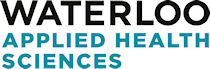 